No. 38	p. 1521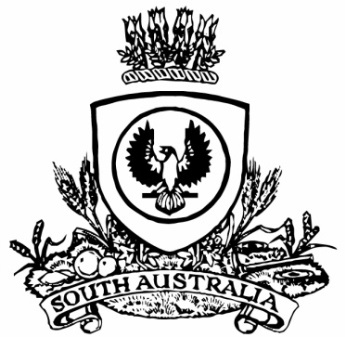 SUPPLEMENTARY GAZETTETHE SOUTH AUSTRALIANGOVERNMENT GAZETTEPublished by AuthorityAdelaide, Friday, 28 May 2021ContentsState Government InstrumentFisheries Management Act 2007Section 115Exemption No: ME9903160Take notice that pursuant to Section 115 of the Fisheries Management Act 2007, Buckland Dry Creek Pty Ltd, 412 Hanson Road, North Dray Creek 5094 (the ‘exemption holder’) or a person nominated as their agent are exempt from Section 70 of the Fisheries Management Act 2007, and Regulation 5 and 10, Clause 74 and 39 of Schedule 6 and Schedule 7 of the Fisheries Management (General) Regulations 2017, but only insofar as they may use a net to capture fish species in the waters set out in Schedule 1 using gear set out in Schedule 2 (the exempted activity), subject to the conditions set out in Schedule 3, from 28 May 2021 until 27 May 2022, unless varied or revoked earlier.Schedule 1The waters of the St Kilda—Chapman Creek aquatic reserve adjacent to the SA Water Bolivar outfall channel at 34°4148.5S 138°2855.6E (GDA94).Schedule 2The mesh size of any net used must not be less than 12mm. Where a net is constructed with wire, the mesh size must exceed 50mm.Schedule 31.	The exemption holder or their agents must retain all fish captured under this exemption and must destroy them humanely on capture.2.	All fish retained under this exemption must be disposed of appropriately at an approved waste facility.3.	Fish taken under this exemption cannot be sold and must not be used for any commercial purpose.4.	The exemption holder or its agents must notify the Department of Primary Industries and Regions (PIRSA) in writing at least 24 hours prior to changing the configuration of the net.5.	Employees of the Department of Energy and Mining are authorised to act as agents under this exemption.6.	The exemption holder must notify PIRSA FISHWATCH on 1800 065 522 at least two hours prior to conducting the exempted activity and answer a series of questions about the exempted activity. The exemption holder must provide information about the area and time of the exempted activity, the vehicles and boats involved, the number of agents undertaking the exempted activity and other related questions.7.	While engaged in the exempted activity the exemption holder or agent must be in possession of a copy of this notice and such a notice must be produced to a PIRSA Fisheries Officer if requested.8.	The exemption holder must provide a written report to PIRSA Fisheries and Aquaculture at (GPO Box 1625, Adelaide SA 5001) within fourteen days of the completion of each collection made pursuant to this exemption, providing details of the numbers of fish, location, time and conditions of the collection.9.	The exemption holder must notify the Minister when the exempted activity has been finalised if the activity ceases before the end of the term of this notice.10.	The exemption holder must not contravene or fail to comply with the Fisheries Management Act 2007 or any regulations made under that Act, except where specifically exempted by this notice.Dated: 28 May 2021Professor Gavin BeggExecutive Director, Fisheries and AquacultureDelegate of the Minister for Primary Industries and Regional DevelopmentAll instruments appearing in this gazette are to be considered official, and obeyed as suchPrinted and published weekly by authority of S. Smith, Government Printer, South Australia$7.85 per issue (plus postage), $395.00 per annual subscription—GST inclusiveOnline publications: www.governmentgazette.sa.gov.au 